포세이돈 해양경찰학원에서는 면접반 수강생들에게 아래와 같은 내용으로 모의면접 진행 예정 사항들을 안내합니다.■일시: 2021년 4월7일(수)~2021년 4월9일(금)■장소: 401호 예정(인원과 방역 지침에 따라 추수 변동될 수 있음)■ 조 편성 방법 : 면접 스터디 그룹을 형성하지 못한 수험생들은 학원에서 직열/지역별 면접 스터디 그룹을 편성해드리겠습니다.■타임 테이블(모의면접 일정 및 라인업) 1. 4/7(수) 남미정 선생님  시간: 10:00~13:00  수업 진행 방식: 개방형(참관형) 수업 진행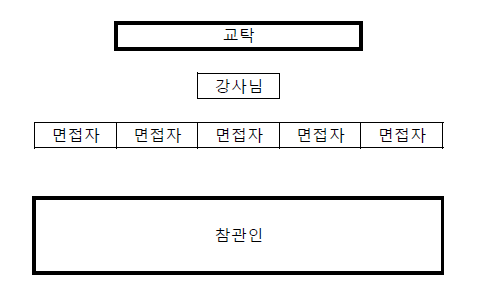  ※시간당 최대 15개 조의 모의 면접    1) 면접관(Interviewer)    2) 면접자(Speaker, Interviewee)    3) 참관인(Listeners)※ 특징①면접관이 각 조원들에게 다양한 질문을 할 예정입니다.  - 참관인 본인은 질문에 답변을 할 수는 없지만, 참관을 함으로서 면접관의 질문과 면접자의 답변 및 면접관의 피드백을 들으며 본인의 상황에 맞는 답변을 적용해 볼 수 있습니다. ② 면접관과 면접자 및 참관인 간의 양방향 소통의 수업이 될 것입니다.③ 준비물: 메모지, 면접 복장 혹은 단정한 복장 2. 4/8(목) 이남호 선생님시간: 10:00~13:00  수업 진행 방식: 실전 면접처럼 진행, 참관인 허용하지 않음 면접 복장 지참  3. 4/9(금) 개별면접 강사 라인업은 추후 상황에 따라 결정될 예정입니다.09:00-09:5010:00-10:5011:00-11:5012:00-13:00 점심시간13:00-13:5014:00-14:5015:00-15:5016:00-16:5021.03.19포세이돈 해양경찰학원 모의면접진행사항 안내